As the year comes to an end soon, we hope you will remember UF Law in your final charitable giving decisions for 2022. You can invest in the law school's continued success by making a tax-deductible online gift to support student scholarships today. 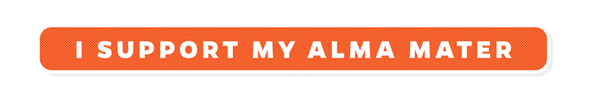 Wishing you and yours a happy and healthy new year. GO GATORS!

Sincerely,

The Office of Development & Alumni Affairs
Levin College of Law
University of Florida